Справкао ходе выполнения работ на объекте «Водовод с. кванхидатли» на 15.10.2019 г.Объем финансовых средств на 2019 год: 9,8 млн. рублей.Заказчик: ГКУ РД «Дирекция единого госзаказчика - застройщика»ООО «Тори»Освоено: 3 млн. рублей (30.6 %)Фактически выполнены работы: на 3 млн. рублей (30,6 %)Проводимые виды работ:- подъездная дорога- заливка резервуара- земляные работы Корректировка проекта не завершена, в связи с чем отвод земельных участков под объект не возможен.Техника на объекте:- бульдозер – 1 ед.- экскаватор – 1 ед.- манипулятор – 1 ед.- самосвал – 1 ед.Рабочие: 11 чел.Отставание работ от графика: на 30 дней.Срок сдачи объекта декабрь 2019г.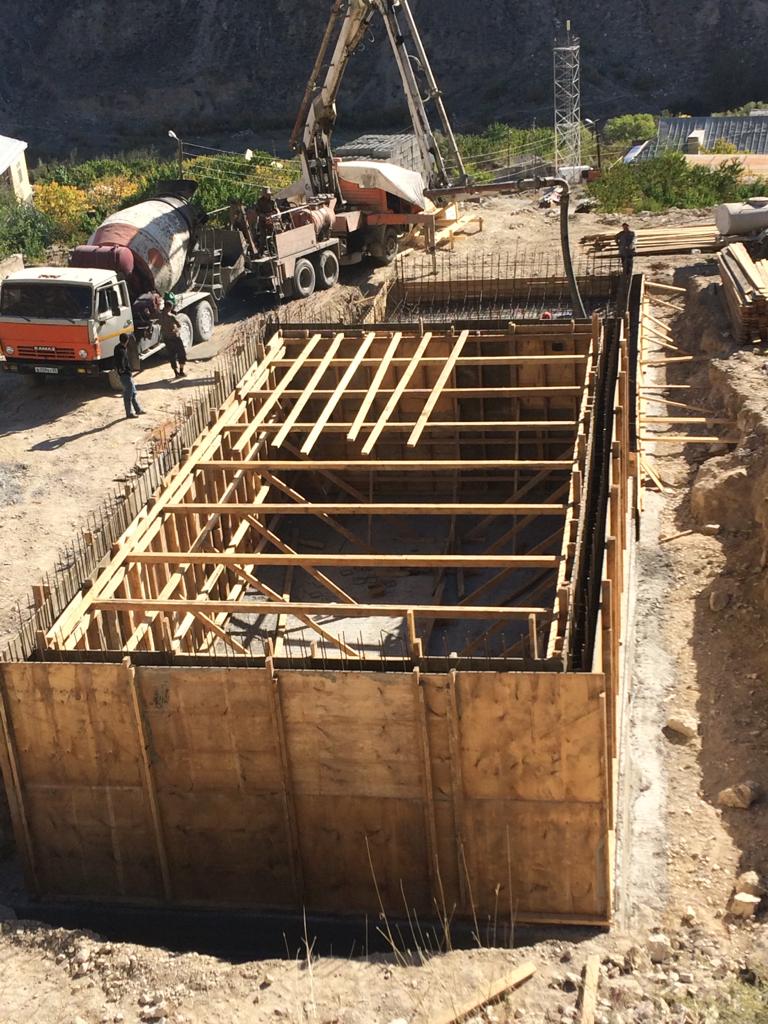 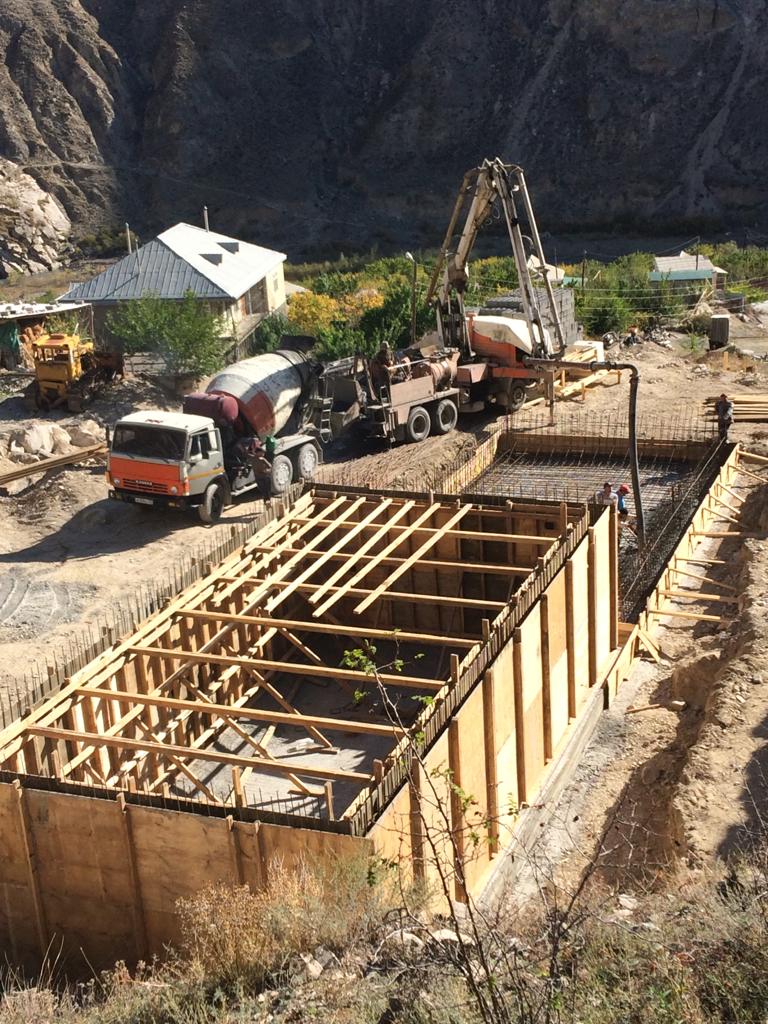 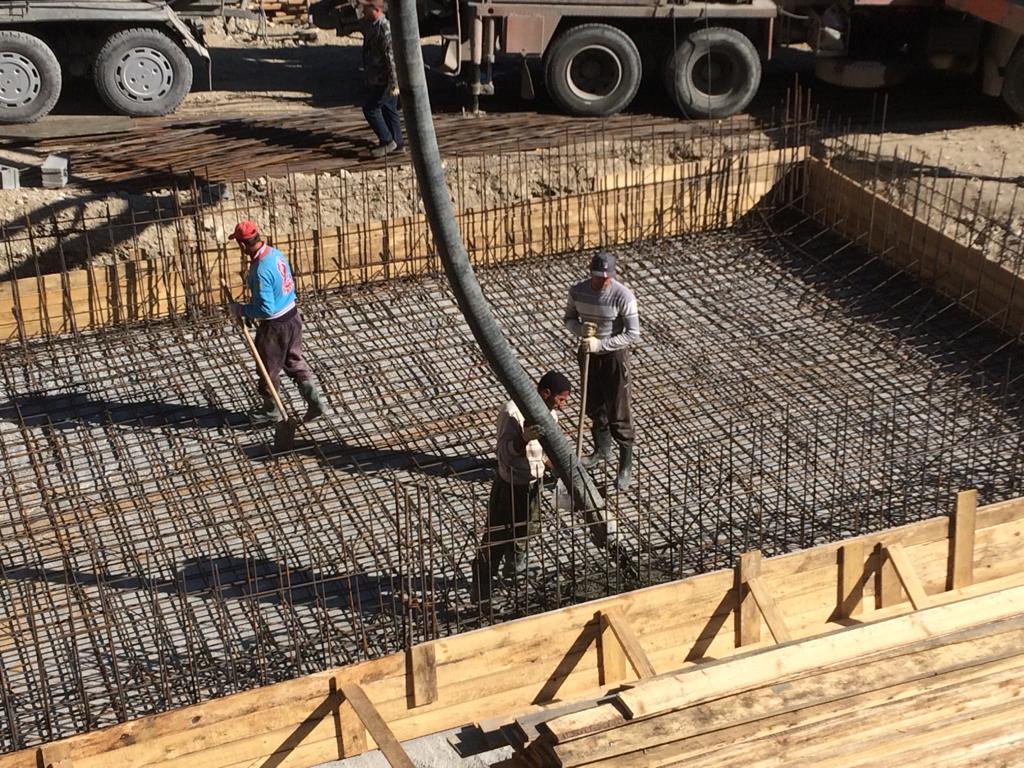 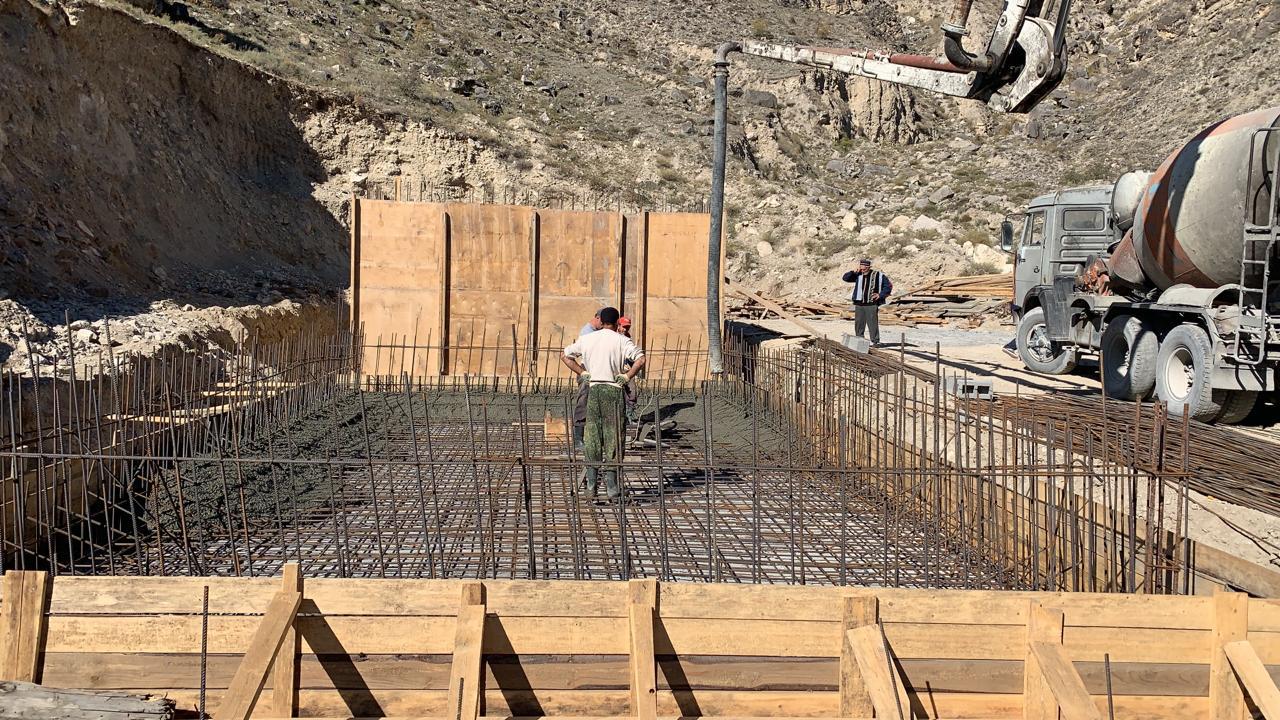 